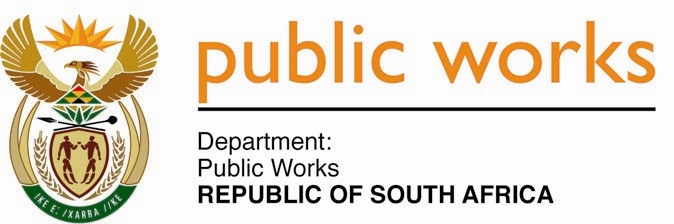 MINISTRY PUBLIC WORKSREPUBLIC OF SOUTH AFRICA Department of Public Works l Central Government Offices l 256 Madiba Street l Pretoria l Contact: +27 (0)12 406 2124 l +27 (0)12 406 1224Private Bag X9155 l CAPE TOWN, 8001 l RSA 4th Floor Parliament Building l 120 Plain Street l CAPE TOWN l Tel: +27 21 468 6900 Fax: +27 21 462 4592 www.publicworks.gov.za NATIONAL ASSEMBLYWRITTEN REPLYQUESTION NUMBER:					        	837 [NW922E]INTERNAL QUESTION PAPER NO.:				 No. 08 of 2017DATE OF PUBLICATION:					        	 16 MARCH 2018DATE OF REPLY:						            03 APRIL 2018 837.	Mr M Waters (DA) asked the Minister of Public Works:What measures have been put in place to reduce water consumption at the three Parliamentary villages?			 					NW922E    ___________________________________________________________________________The Minister of Public WorksREPLY:To reduce water consumption the following measures have been put in place by the Department of Public Works in line with the water restrictions set by the City of Cape Town Metropolitan Municipality at the three Parliamentary villages:all ponds and water features have been switched off;irrigation has been stopped since the implementation of level 3 water restrictions (October 2016), even though the City of Cape Town had granted a special exemption;washing and hosing down of hard-surfaces and paved areas with potable water has been stopped;for pressure cleaning of blocked sewer systems, only non-potable water from the Parliament Precinct is being used;filling of swimming pools with potable water has been stopped;cleaning of wheelie bins are done with non-potable water only;all gutter cleaning, roof cleaning is done by means of non-potable water only;where any maintenance work requires water, only non-potable water is used;taps have been removed in common areas as far as possible, to prevent misuse;increased frequency of inspecting any area or items that could possibly leak or cause water loss (e.g. valves and pumps, cisterns in common facilities) andthere is an immediate response to any reported leaks (e.g. geysers, pipe bursts). ____________________________________________________________________